
GPSA Cabinet Meeting NOTICE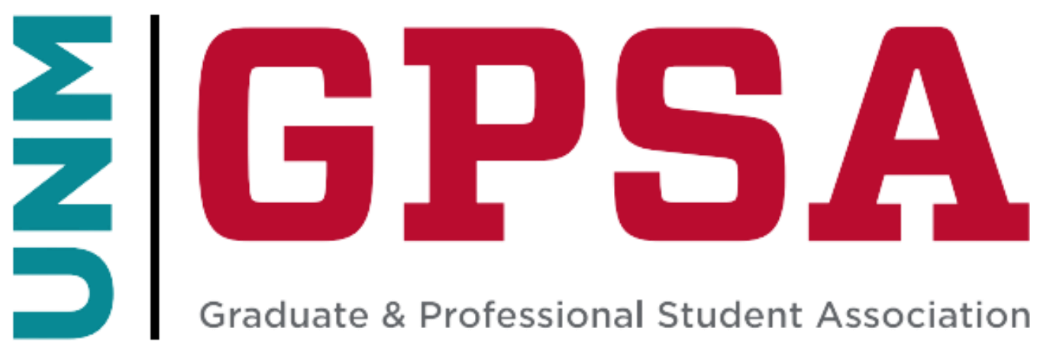 Tuesday, August 22nd, 2023 | 9:00-10:30AGENDAIntro of who's who and who does whatLay out what expectations we have.Explain office hoursExplain lobbyingDo we need any last signatures besides those who aren't attending?